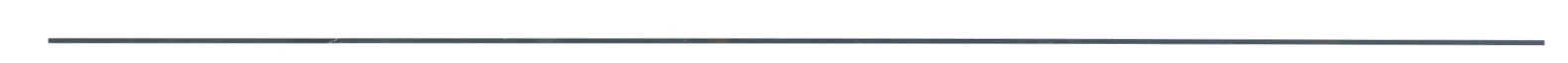   БОЙОРО?                                                                                             РАСПОРЯЖЕНИЕ   2023 йыл   12 июль                      № 20                     12 июля 2023 годаО создании межведомственных мобильных групп для проведения патрулирований вблизи водных объектов и проведения профилактических мероприятий по предупреждению гибели людей на водных объектах на территории сельского поселения Староарзаматовский сельсовет             В соответствии с Федеральными законами от 6 октября 2003 года № 131-ФЗ «Об общих принципах организации местного самоуправления в Российской Федерации», письма Госкомитета РБ по ЧС «Об организации профилактики водных объектов» и в целях предупреждения гибели людей на водных объектах на территории сельского поселения Староарзаматовский сельсовет постановляю:Создать при администрации сельского поселения межведомственные мобильные группы для проведения патрулирований вблизи водных объектов и проведения профилактических мероприятий по предупреждению гибели людей на водных объектах (приложение №1).Составить график выездов межведомственных мобильных групп по проведению профилактических мероприятий по предупреждению гибели людей на водных объектах (приложение № 2).Уточнить места массового нахождения людей на водных объектах.Разместить в общественных местах наглядную агитацию по безопасному поведению на водных объектахМежведомственным мобильным группам по проведению профилактических мероприятий по предупреждению гибели людей на водных объектах:Осуществлять подворный обход территории, с проведением разъяснительной работы (обучение) среди населения по соблюдению мер безопасного поведения на водных объектах. Особое внимание уделять лицам, занимающихся рыбной ловлей.     5.2. По каждому факту нарушения безопасного поведения на водных объектах на территории сельского поселения проводить собрания с населением с разъяснением по соблюдению мер безопасного поведения на водных объектах и предотвращения гибели людей на воде.     6. Создать муниципальный штаб профилактики происшествий на водных объектах (приложение № 3)7.Настоящее постановление вступает в силу со дня его подписания и подлежит размещению на сайте администрации сельского поселения Староарзаматовский сельсовет и в группе Староарзаматовского сельсовета.8. Контроль за исполнением настоящего постановления оставляю за собой.Глава сельского поселения					С.Н.СаликовУТВЕРЖДЕНОпостановлением администрации сельского поселения Староарзаматовский сельсовет от «12» июля 2023г. № 20(приложение № 1)СОСТАВпрофилактической группы для проведения патрулирований вблизи водных объектов и проведения профилактических мероприятий по предупреждениюгибели людей на водных объектах на территории сельского поселения Староарзаматовский сельсоветУТВЕРЖДЕНОпостановлением администрации сельского поселения Староарзаматовский сельсоветот «12» июля 2023г. № 20(приложение № 2)График работы группы по предупреждению и профилактике мероприятий по предупреждению гибели людей на водных объектах на территории сельского поселения Староарзаматовский сельсовет* По согласованию с членами группы по предупреждению и профилактике безопасного поседения на водных объектах могут проводиться иные профилактические мероприятия по их профилактике.УТВЕРЖДЕНОпостановлением администрации сельского поселения Староарзаматовский сельсоветот «12» июля 2023г. № 20(приложение № 3)Донесение о создании Муниципального штаба профилактики пожаров (далее – Штаб) В сельском поселении Староарзаматовский сельсовет муниципального района Мишкинский район Республики Башкортостан создан Штаб                                                        (наименование муниципального образования) Руководитель Штаба: Саликов Станислав Николаевич – глава сельского                                                                                       поселенияКонтактные данные Штаба:Тел.(1) (рабочий номер Штаба): 8 (34749) 2 41 60Тел.(2) (сотовый телефон руководителя Штаба):8 917 484 64 82Е-mail: novoselki-ss84@mail.ruАдрес местоположения Штаба: 452346 Республика Башкортостан, Мишкинский район, д. Малонакаряково, ул. Ленинав, д.8Порядок (время работы) Штаба: 9.00 – 17.00БАШ?ОРТОСТАН РЕСПУБЛИКА¹ЫМИШК" РАЙОНЫМУНИЦИПАЛЬ РАЙОНЫНЫ*И(КЕ АРЗАМАТАУЫЛ СОВЕТЫАУЫЛ БИЛ"М"¹ЕХАКИМИ"ТЕ452346, 	Кесе Накаряк ауылы, Ленин урамы, 8 тел.: 2-41-25, 2-41-60ИНН 0237000798  ОГРН 1020201685052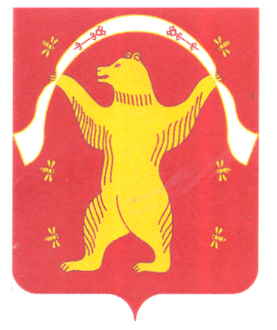 РЕСПУБЛИКА БАШКОРТОСТАНАДМИНИСТРАЦИЯСЕЛЬСКОГО ПОСЕЛЕНИЯ СТАРОАРЗАМАТОВСКИЙ СЕЛЬСОВЕТ МУНИЦИПАЛЬНОГО РАЙОНАМИШКИНСКИЙ РАЙОН452346, Малонакаряково, ул. Ленина, 8 тел.: 2-41-25; 2-41-60ИНН 0237000798  ОГРН 1020201685052№ п/пСостав группы1.Саликов Станислав Николаевич - глава сельского поселения     2.Николаева Нина Николаевна - управ. делами3Казыханов Назир Забирович - участковый уполномоченный полиции по сельскому поселению4.Бикмасова Светлана Валерьевна – специалист 2 категории5.Старосты населенного пункта ( по согласованию)1.Ильтимиров А.А.– д.Озерки2.Николаев Ю.И. – д.Староарзаматово3.Галимов А.Р. – д.Малонакаряково6.Депутаты избирательных округов ( по согласованию)Биктышева М.Я. – избирательный округ № 2Изибаева А.Б.- избирательный округ № 5Изибаев Ю.А. - избирательный округ № 4Шаньгина Т.Н. - избирательный округ № 7Байрамалов Л.В. - избирательный округ № 10Ильина А.Ю. -  избирательный округ № 9№ п/пМесяц проведения мероприятия* Мероприятие  Ответственные лица 1Постоянно Разъяснительная работа с гражданами на темы безопасного поведения на водных объектахЧлены комиссии2Май-августПроверка мест купания людей на необорудованных местах, установка баннеров и табличек о запрете купания в необорудованных местах.Члены комиссии3Май – АвгустПроведение собраний (сходов) граждан на темы безопасного поведения на водных объектахЧлены комиссии